Strecke der Fahrradprüfung in Landeck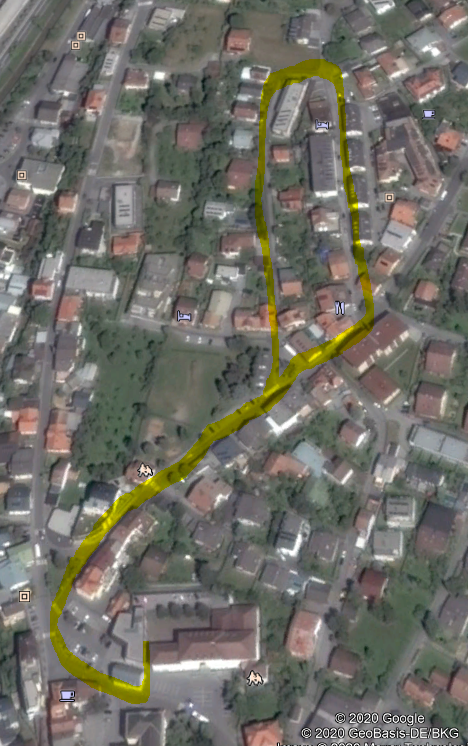 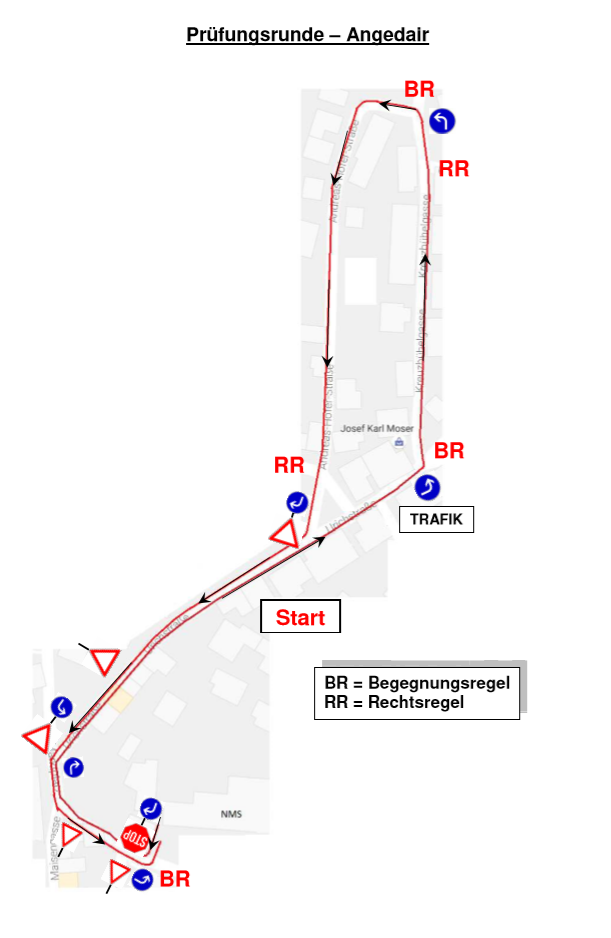 